Mes bonshommes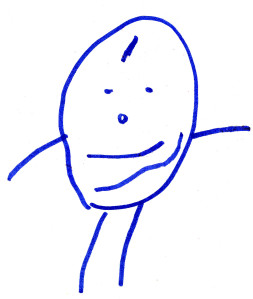 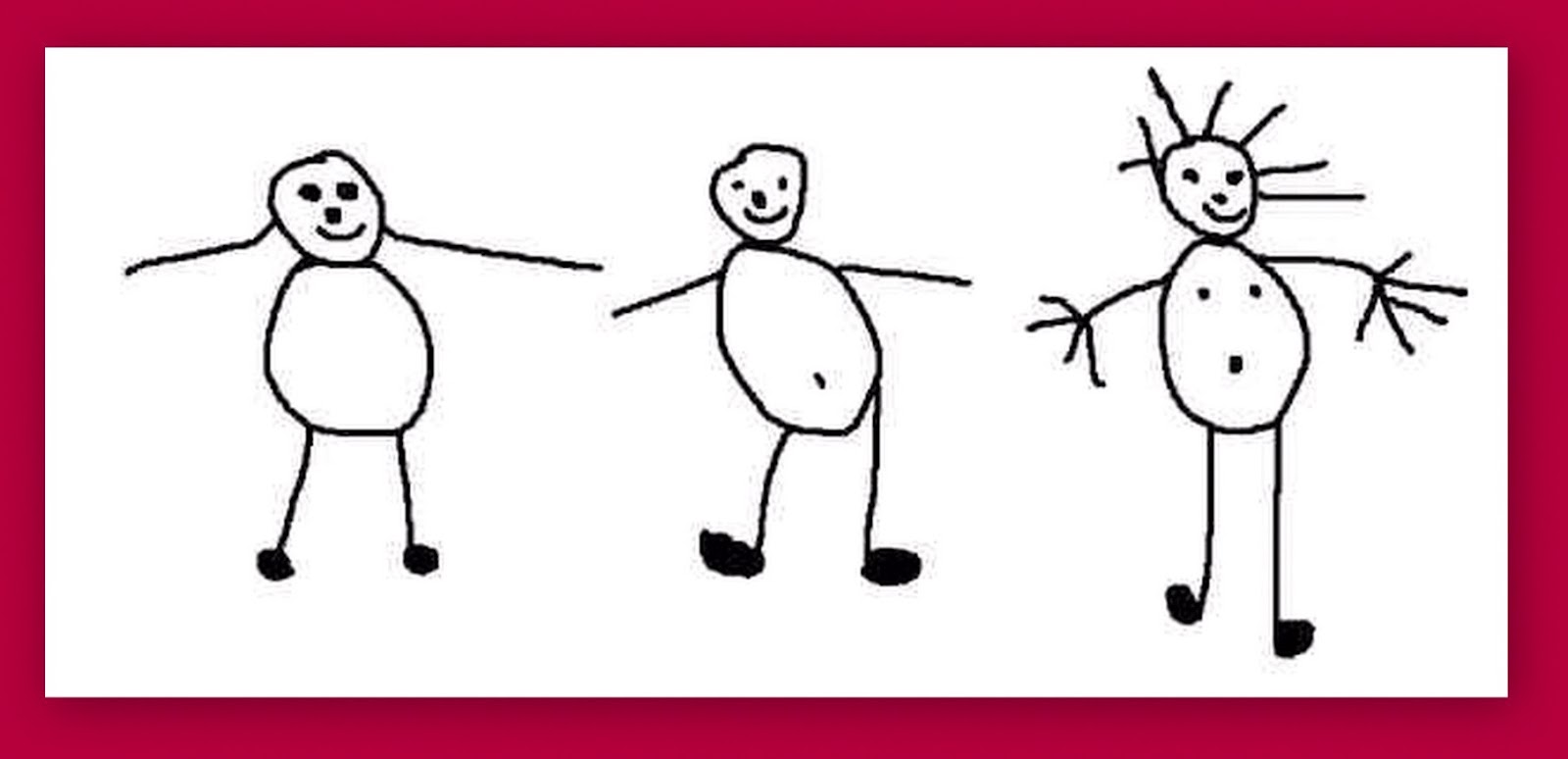 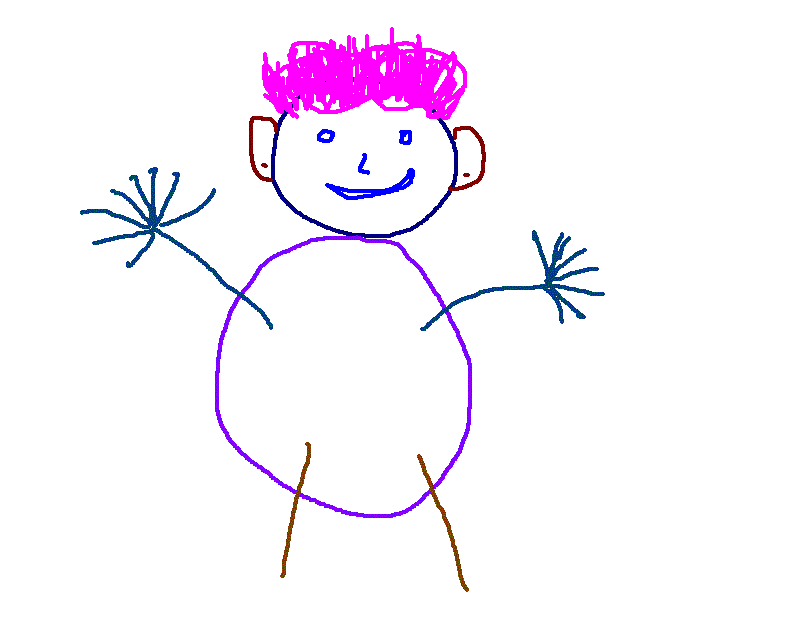 Objectifs :Aider l’enfant à prendre conscience de ses progrès.Développer la connaissance du schéma corporel.Affiner la représentation du corps.Compétences travaillées :Situer et nommer les différentes parties du corps humain, sur soi ou sur une représentation.Pratiquer le dessin pour représenter ou illustrer, en étant fidèle au réel ou à un modèle, ou en inventant.
MOBILISER LE LANGAGEDANS TOUTES SES DIMENSIONS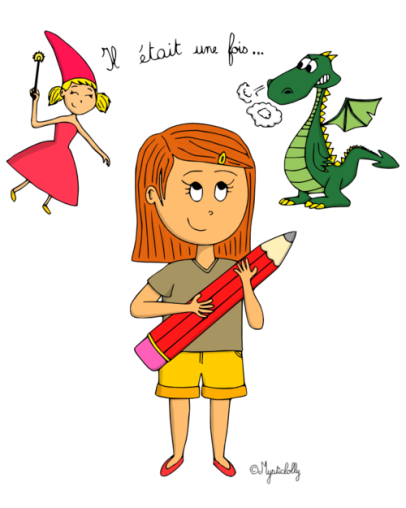 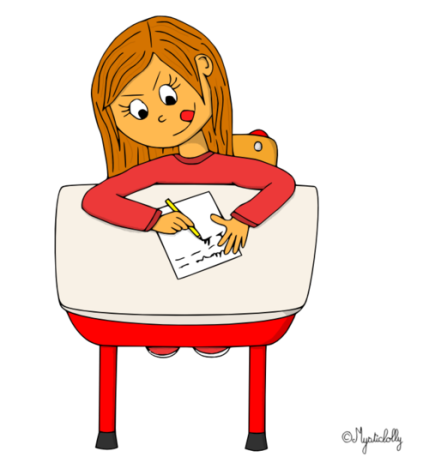 Ecouter de l'écrit et comprendre.Découvrir la fonction de l'écrit.Commencer à produire des écrits et en découvrir le fonctionnement.Découvrir le principe alphabétique.Commencer à écrire tout seul.Commencer à réfléchir sur la langue et acquérir une conscience phonologique.
CONSTRUIRE LES PREMIERS OUTILS POUR STRUCTURER SA PENSÉE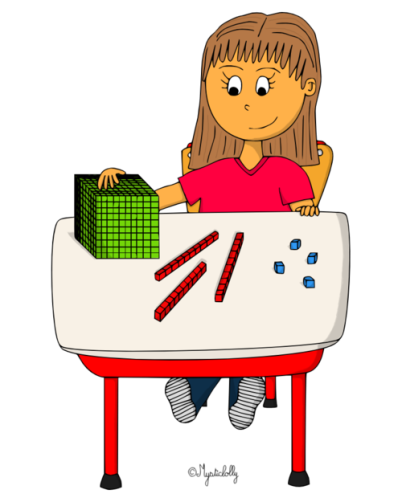 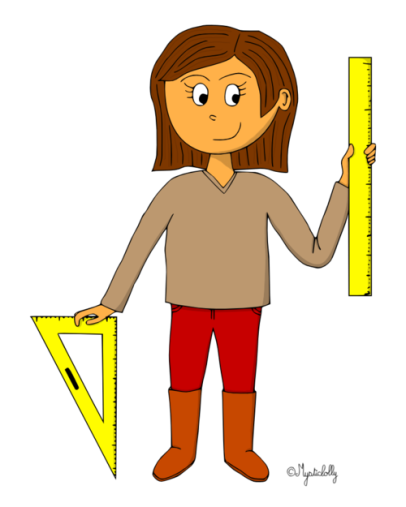 Découvrir les nombres et leurs utilisations.Explorer des formes, des grandeurs,des suites organisées.
EXPLORER LE MONDE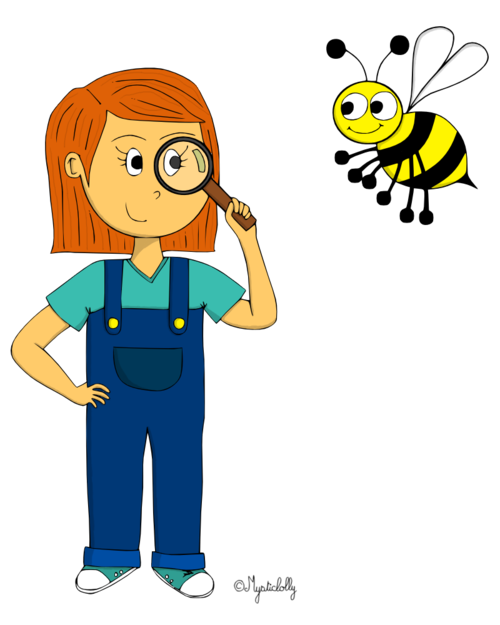 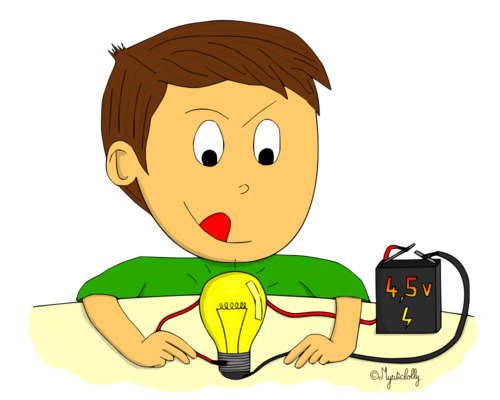 Se repérer dans le temps et l'espace.Explorer le monde du vivant, des objetset de la matière.
ÉVALUATIONS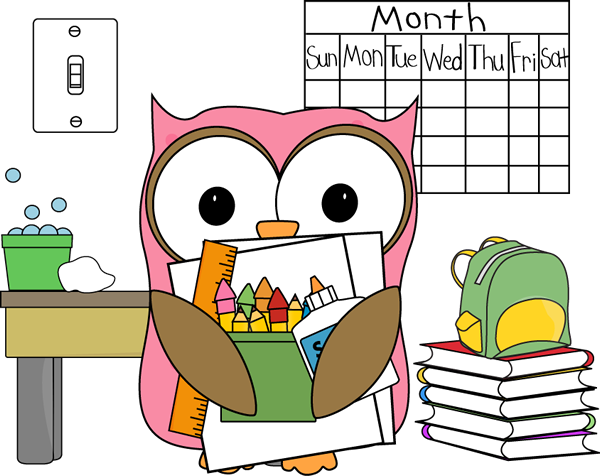 